AppetizersName This Dip - $6.75                       Balls on a Plate - $6.75Grilled Sicilian Shrimp - $7.75          Pepperjack Cheese Sticks - $6.75Tater Tots – Sm $3.75  lg $5.75        Seasoned Curly Fries – Sm $3.75  lg $5.75Hawg “Riblet” Wings – $10.75           Brewster’s Chili – Sm $4.75  lg $6.75“Our Famous”Boneless Buffalo Wings – 5 for $6.75     10 for $9.75Buffalo Chicken Wings – 5 for $6.75       10 for $9.75NachosBrewster’s Nacho - $6.75                   Mexi-Nacho – 9.75Chicken Nacho - $9.75                        Beef Nacho – 9.75…add Veggies - $3.00SaladsGarden Salad – $6.75                         Caesar Salad - $6.75Chef Salad - $10.75                            Spinach Salad - $8.75…add chicken or shrimp - $4.00Burgers & SandwichesBuild a Burger - $10.75 …. ½ pound of beef, you add the toppings!Baja Chicken Sandwich - $8.75         Grilled Ham & Jack - $8.75Buffalo Chicken Sub - $8.75               Rooster Meatball Sub - $10.75The “Real Deal” Ribeye Steak Sandwich - $15.75Brewster’s Club - $10.75                     BLT - $8.75 ….add egg & cheese - $2.00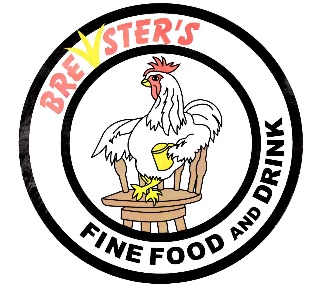 “Sumptin’ to Crow About”Since 1997For the safety of all of our customers and employeesPlease, wear a face mask while entering/exiting or moving aboutBe aware of social distancing, respect the space around you